AMERICANISM ESSAY CONTEST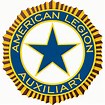 Our Lady Star of the Sea 14400 Solomons Island RoadSolomons, MD  20688The American Legion Auxiliary, Unit #274, Lusby, MD is sponsoring the annual Americanism Essay Contest.The topic for the contest this year is:“How does learning about government and our America help you become a future guardian of the liberties of our country?”We appreciate the students participating in this effort.Please make copies of the enclosed cover sheet to be attached to each student’s essay.THE AMERICAN LEGION AUXILIARY UNIT #274 REPRESENTATIVE SHALL PICK UP ESSAYS IMMEDIATELY AFTER FEBRUARY 1, 2017Sincerely,Nancy AlmarazEncl:   National Cover Sheet	Rules and Information Sheet